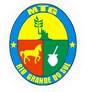 MOVIMENTO TRADICIONALISTA GAÚCHODEPARTAMENTO DE CURSOSINSCRIÇÃO PARA O CURSO (identificar curso e data)______________________________________NOME COMPLETO	CPF	WHATSAPP 	Nº DO CIT	ENTIDADE	CIDADE	RT	E-MAIL	OBS: O Curso poderá ser pago exclusivamente através da chave PIX cursos@mtg.org.brANEXAR O COMPROVANTE DE PAGAMENTO JUNTO À INSCRIÇÃO